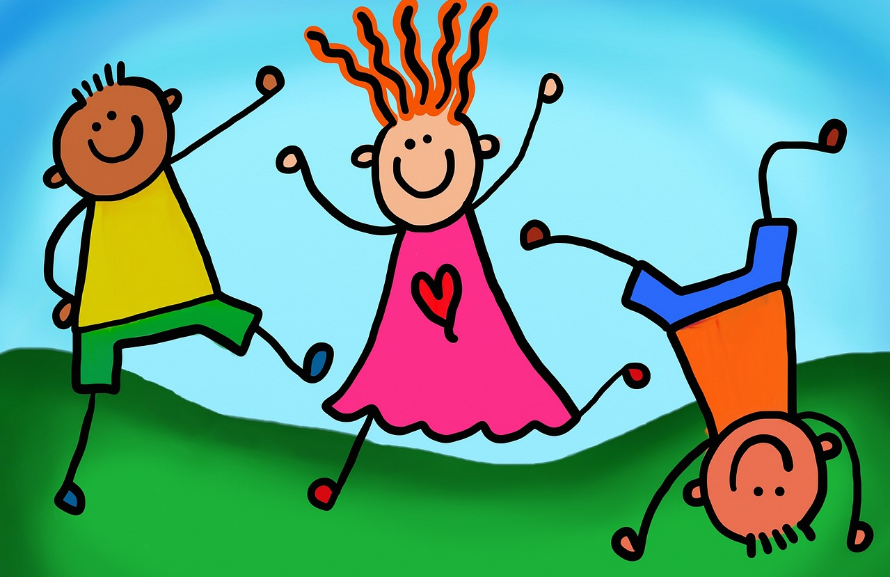 1. „Mówiąca piłka"Do zabawy potrzebna będzie piłka, taśma samoprzylepna i marker. Na piłkę naklejamy  paski taśmy, a na każdym pasku zapisujemy markerem inną zasadę rzucania i łapania piłki: „Rzuć kucając”,  „Rzuć siedząc”, „Rzuć po uprzednim podskoku w górę” – możemy wymyśleć różne kombinacje. Uczestnicy stają w kole. Gdy pierwszy gracz łapie piłkę, musi patrzeć na słowa pod lub najbliżej prawej dłoni. Musi rzucić piłkę tak, jak to zostało opisane na taśmie – drugi gracz ma zaś spróbować złapać ją w ten sam sposób. Następnie patrzy na słowa pod swoją prawą ręką… i gra się toczy.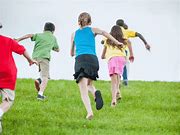 2. „Znikające monety”Potrzebne będą moneta lub kamyk. Na ziemi trzeba narysować linię lub wyznaczyć ją sznurkiem na trawie. Wybrać lidera, który będzie dawał sygnał do startu i decydował, kto wygrał dany wyścig. Następnie gracze odwracają się tyłem do linii, a lider chowa w trawie czy rozkłada na ziemi monety (kamyczki). Gdy lider daje sygnał, gracze stają przodem do linii i na jego hasło zaczynają wyścig w poszukiwaniu przedmiotu. Kto pierwszy go znajdzie i najszybciej przybiegnie z powrotem za linię, dostaje od lidera jeden punkt. Liderem są wszyscy zawodnicy kolejno i zmieniają się co wyścig. 